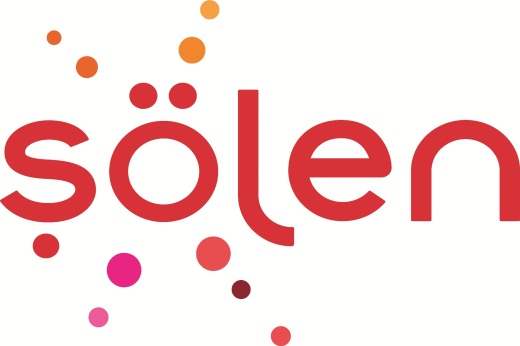 Basın Bülteni										  BAYRAMLARIN İKONİK LEZZETİ: MİLANGOBayramların vazgeçilmez lezzeti MiLango, çikolata severlere bu bayram da eşsiz bir lezzet deneyimi sunuyor. Ünlü tasarımcı Karim Rashid tarafından özel olarak tasarlanan ikonik lezzet, fıstığın ve fındığın çikolatayla olan mükemmel uyumunu bir araya getiriyor. Enfes tadını gerçek Şölen çikolatasından alan MiLango, misafirlerine özenli bir ikramda bulunmak veya sevdiklerine özel bir hediye vermek isteyenler için şık bir alternatif sunuyor.Lezzeti ve şıklığı bir araya getiren özel günlerin prestijli çikolatası MiLango, keyifli bayram sohbetlerine tat katacak. Boz İç Antep fıstığının muhteşem lezzetini ve özenle seçilmiş taptaze fındıkların enfes tadını gerçek Şölen çikolatasının benzersiz lezzetiyle buluşturan MiLango, bayramın en gözde ikramlıkları arasında yerini alıyor.Amerika’nın en ünlü endüstriyel tasarımcısı Karim Rashid tarafından özel olarak tasarlanan Milango, şık ambalajı ile de bayrama yakışır ayrıcalıklı bir hediye alternatifi oluşturuyor.